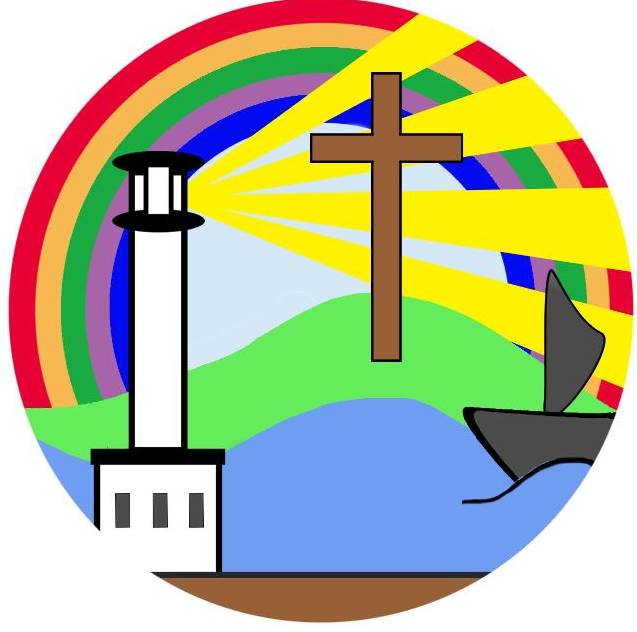 Cycle 1 Spring Term 2022/23Cycle 1 Spring Term 2022/23Cycle 1 Spring Term 2022/23Cycle 1 Spring Term 2022/23Cycle 1 Spring Term 2022/23Spring 1Spring 1Spring 2Spring 2Focus Christian ValuePerseverancePerseveranceFriendshipFriendshipEnglish RWIThe Storm Whale (Narrative Story) Pirates (Non – Chronological Report) Orange Story Books (Year 1)Grey Story Books (Year 2)The Storm Whale (Narrative Story) Pirates (Non – Chronological Report) Orange Story Books (Year 1)Grey Story Books (Year 2)The Way Back Home (Narrative Science Fiction) Neil Armstrong by Brad Meltzer (Recount) Yellow Story Books (Year 1)Comprehension (Year 2)The Way Back Home (Narrative Science Fiction) Neil Armstrong by Brad Meltzer (Recount) Yellow Story Books (Year 1)Comprehension (Year 2)MathsWhite RosePlace Value Addition and Subtraction Money Multiplication and Division Place Value Length and Height Mass and Volume Length and Height Mass, capacity and temperature REIslamListen and respond to stories about the life of the Prophet Muhammad p.b.u.h.Listen to stories about what Jesus taught and did.Understanding Christianity- GospelListen to some stories from the Old and New Testament, poems and psalms.Read some paraphrased psalms for Psalms for Young ChildrenIslamListen and respond to stories about the life of the Prophet Muhammad p.b.u.h.Listen to stories about what Jesus taught and did.Understanding Christianity- GospelListen to some stories from the Old and New Testament, poems and psalms.Read some paraphrased psalms for Psalms for Young ChildrenUnderstanding Christianity  What is heaven like?Islam Go on a virtual tour of a mosque.Look at describe items associated with Salah.Understanding Christianity-Salvation: Listen and respond to the Easter story.Explore how and why Easter is a Christian festivalUnderstanding Christianity  What is heaven like?Islam Go on a virtual tour of a mosque.Look at describe items associated with Salah.Understanding Christianity-Salvation: Listen and respond to the Easter story.Explore how and why Easter is a Christian festivalScienceEveryday Materials Distinguish between and object and the material in which it is made Identify and name a variety of everyday materialsDescribe the simple physical properties of a variety of everyday materials  Compare and group together a variety of everyday materials on the basis of their simple physical properties Everyday Materials Distinguish between and object and the material in which it is made Identify and name a variety of everyday materialsDescribe the simple physical properties of a variety of everyday materials  Compare and group together a variety of everyday materials on the basis of their simple physical properties Everyday Materials (Cont) Scientist: Ole Kirk Christiansen Signs of SpringEveryday Materials (Cont) Scientist: Ole Kirk Christiansen Signs of SpringHistoryWas Neil Armstrong a superhero?•	To learn about the life of a significant person from the past. •	To explain an event from the past.•	To use language relating to time.Was Neil Armstrong a superhero?•	To learn about the life of a significant person from the past. •	To explain an event from the past.•	To use language relating to time.GeographyWhy do we love to be beside the seaside?To understand why we need to protect the seaside environment.To identify and describe the main physical and human features of the seaside.To name, locate and identify characteristics of the four nations of the UK and their capitals.To name and locate the seven continents and five oceans on a map.Identify daily and seasonal weather patterns in the UK.Locate hot and cold areas of the world.Use simple fieldwork and observational skills.Why do we love to be beside the seaside?To understand why we need to protect the seaside environment.To identify and describe the main physical and human features of the seaside.To name, locate and identify characteristics of the four nations of the UK and their capitals.To name and locate the seven continents and five oceans on a map.Identify daily and seasonal weather patterns in the UK.Locate hot and cold areas of the world.Use simple fieldwork and observational skills.ArtMake your markTo know how to create different types of lines. To explore line and mark making to draw water. To draw with different media. To develop an understanding of mark making. To apply an understanding of drawing materials and mark making to draw from observation.Make your markTo know how to create different types of lines. To explore line and mark making to draw water. To draw with different media. To develop an understanding of mark making. To apply an understanding of drawing materials and mark making to draw from observation.DTComputingE- Safety: Self Image and Identity Algorithms To understand what an algorithm is To follow instructions precisely to carry out an action To understand that computers and devises around us use inputs and outputs To understand and be able to explain what decomposition is To know how to debug an algorithm,E- Safety: Self Image and Identity Algorithms To understand what an algorithm is To follow instructions precisely to carry out an action To understand that computers and devises around us use inputs and outputs To understand and be able to explain what decomposition is To know how to debug an algorithm,E-Safety: Online reputation Rocket to the moonDesigning and building a rocketDebugging a programRecording dataE-Safety: Online reputation Rocket to the moonDesigning and building a rocketDebugging a programRecording dataMusicPitch and durationPitch and durationDynamics and expressionDynamics and expressionPEDance Dance Striking for accuracy (Net Games)Striking for accuracy (Net Games)PSHEHow our feelings can keep us safe Keeping healthy Medicine SafetyHow our feelings can keep us safe Keeping healthy Medicine SafetyTaking care of things: Myself My money My environmentTaking care of things: Myself My money My environmentEnrichment opportunitiesIslam Workshop Islam Workshop Stockswood Stockswood 